【PDFファイルをアイコンとして挿入】【PDFファイルの内容を挿入】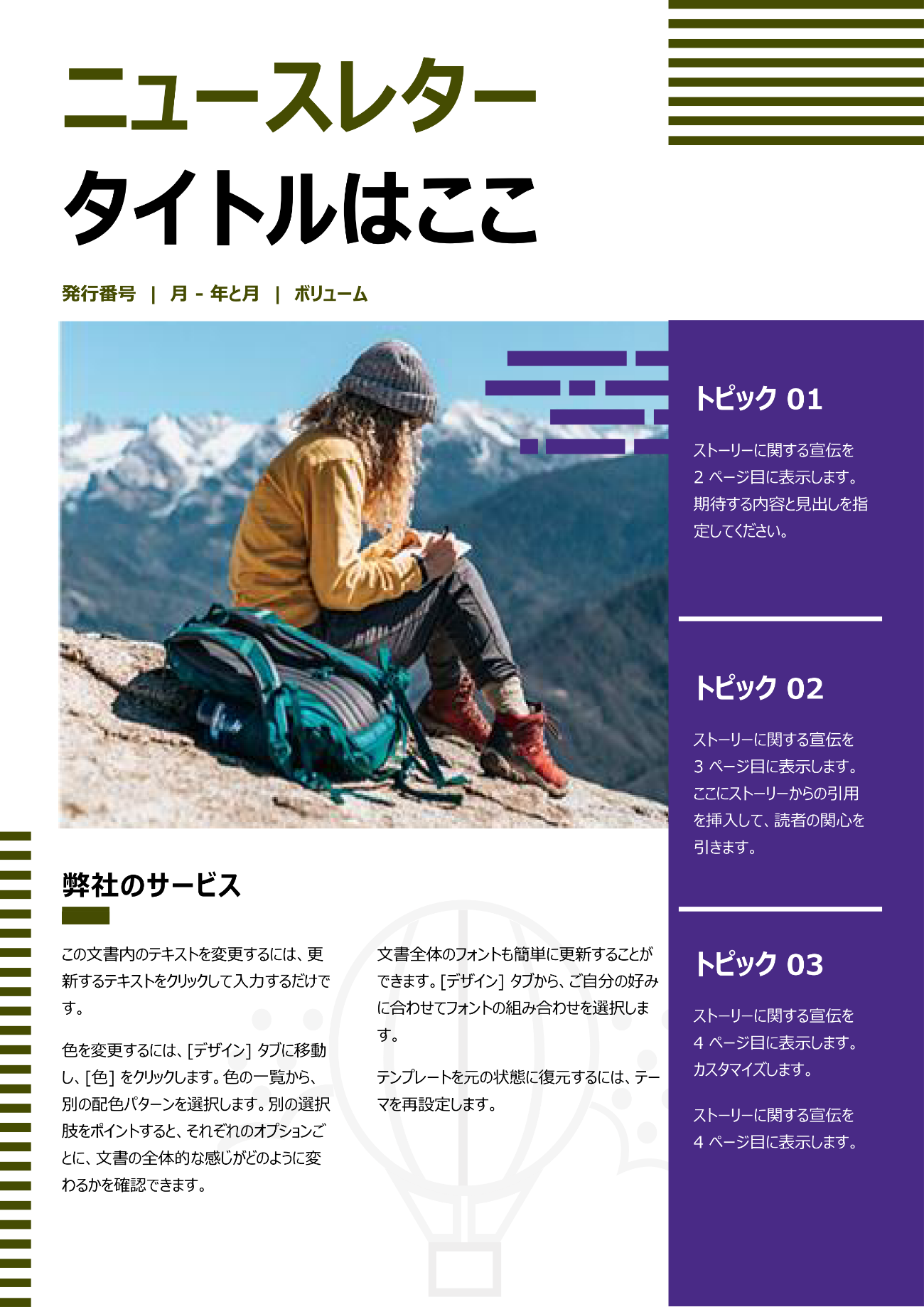 